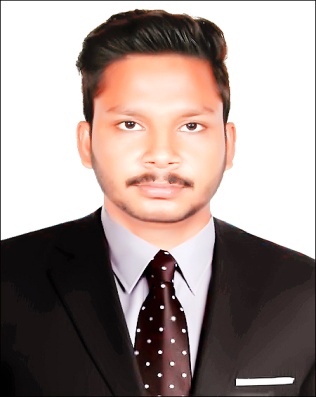 Adnan Adnan EMAIL ID:Adnan.369527@2freemail.com ADDRESS:Karachi PakistanAVAILABILITY:ImmediatelyLANGUAGE:English, Urdu & PunjabiPROFESSIONAL OBJECTIVE:To use knowledge, skills and experiences in transforming the opportunity at entry or middle level into a strong sustainable career with continuous learning and improvements ultimately adding organizational value.ACADEMIC CREDENTIALS:ACADEMIC CREDENTIALS:ACADEMIC CREDENTIALS:ACADEMIC CREDENTIALS:QUALIFICATIONSINSTITUTIONYEARSTATUSBachelor of Commerce University of Karachi. 2017Continue. Higher Secondary School Certificate (HSC)/ IntermediateBoard of Intermediate Education Karachi.2013Passed.Secondary School Certificate (SSC)/ MatriculationBoard of Secondary Education Karachi.  2011Passed.PROFESSIONAL EXPERIENCE-SUMMARY:PROFESSIONAL EXPERIENCE-SUMMARY:PROFESSIONAL EXPERIENCE-SUMMARY:DESIGNATIONORGANIZATIONTENURE (YEARS)OPD Receptionist Liaquat National Hospital and Medical College Karachi. 02 ½ Years CSR Pizza Hutt Karachi. 11 MonthsQuality Auditor  International Textile Limited.   1 ½ Years PROFESSIONAL SKILLS & CAPABILITIES:PROFESSIONAL SKILLS & CAPABILITIES:Certificate In Information Technology from Infra Professional  Certificate In Information Technology from Infra Professional  Assessing Vital Signs from Liaquat National Hospital and Medical College. Assessing Vital Signs from Liaquat National Hospital and Medical College. Inter-personal Competence.Business & Financial Analysis.Strong vision and motivation.Reliable and trustworthy.Leadership and Team building Skills.Presentation and selling skills.Ability to People Management.Hard working & solution-oriented